MODOS DISCURSIVOSLos modos discursivos son categorías que sirven para darle orden a los textos, en función de su finalidad discursiva (lo que el autor desea comunicar). Estos son: Narrar, describir, argumentar y exponerhttp://www.cie.umich.mx/topolog%C3%ADa_de_textos.htm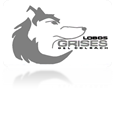 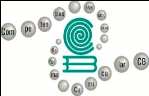 COLEGIO DE BACHILLERES, PLANTEL 5 “SATÉLITE”TALLER DE LECTURA Y REDACCIÓN ICOLEGIO DE BACHILLERES, PLANTEL 5 “SATÉLITE”TALLER DE LECTURA Y REDACCIÓN IPor tanto podemos encontrar:Texto DescriptivoEl texto descriptivo refiere las características o propiedades de un objeto, su estructura se organiza básicamente sobre las dimensiones del espacio que rodea el contenido. La descripción siempre supone entonces una forma de análisis, ya que implica la descomposición de su objeto en partes o elementos y la atribución de propiedades o cualidades.Texto NarrativoLa narración es contar. Este modo tiene como función testimoniar una experiencia, poner en escena una sucesión de acciones que se influyen mutuamente y se transforman en un encadenamiento progresivo.Uno de los estudios profundos para el análisis del discurso narrativo es del que habla Ferdinand de Saussure, que es retomado por los formalistas rusos y posteriormente por los estructuralistas, es el de sintagma y paradigma. El primero entendido como la horizontalidad de las secuencias narrativas relacionadas con el principio de causa efecto.Texto ExpositivoEs la presentación de un tema cualquiera con el propósito de darlo a conocer y que lo comprendan otras personas. El tono de una exposición es objetivo, no emocional. El vocabulario es preciso y apropiado. Un texto expositivo contempla:1.    Inicio el tema o idea a exponer.2.    Desarrollo (Se ilustra la tesis mediante ejemplos, datos, argumentos, etc., se produce una explicación de la idea contenida en el inicio).3.    Conclusión (Se resumen las ideas que se deducen de lo expuesto en el inicio y en el desarrollo de la exposición)Texto ArgumentativoCon la argumentación se pretende defender una opinión y persuadir de ella a un receptor mediante pruebas y razonamientos, que están con diferentes disciplinas: la lógica (leyes del razonamiento humano), la dialéctica (procedimiento que se pone en juego para aprobar o refutar algo). Por lo tanto la tesis es la idea fundamental sobre la cual se reflexiona y se argumenta. El cuerpo argumentativo es la aportación de todo tipo de razones que permiten al autor convencer al destinatario.